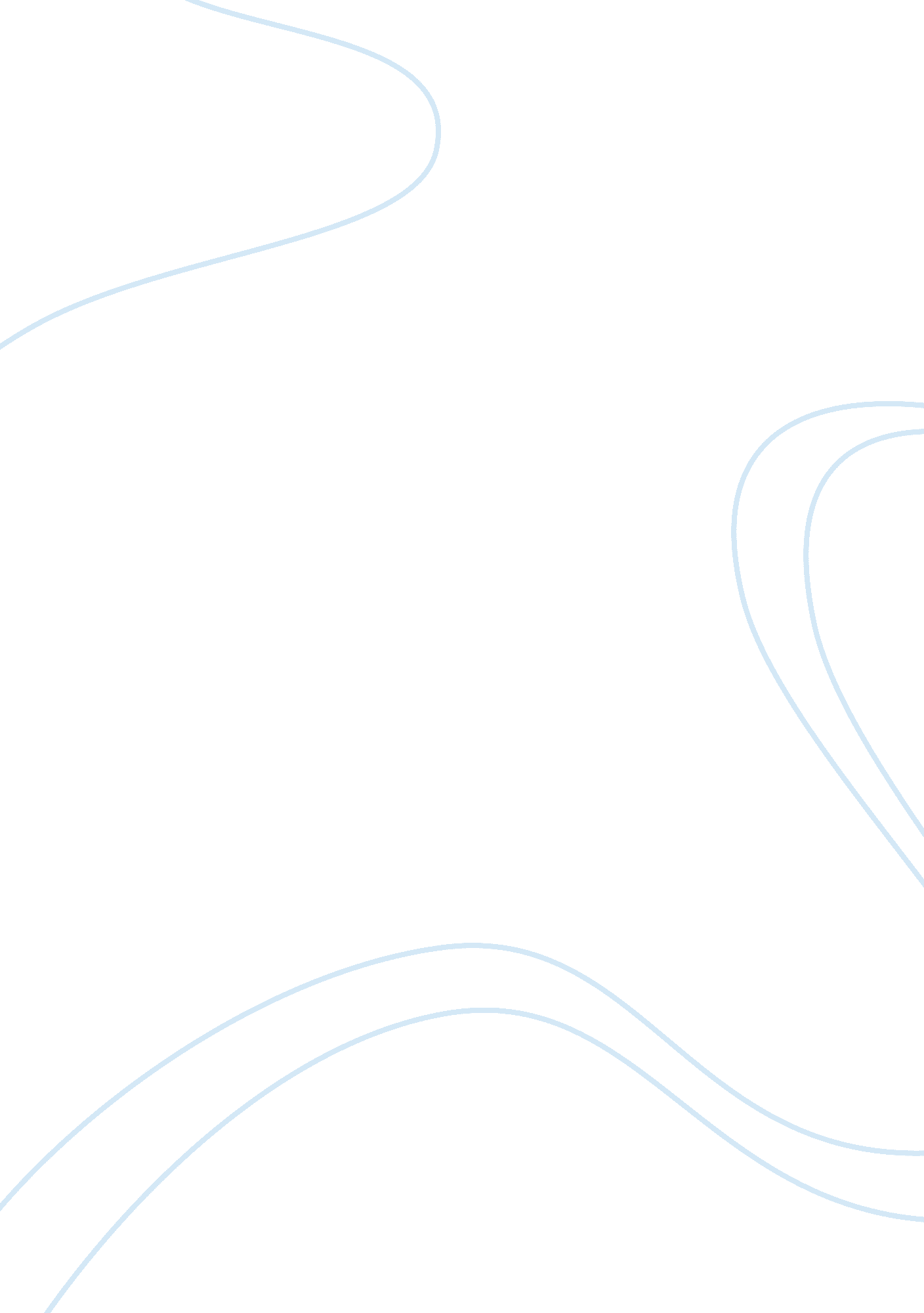 Corporate finance assignmentBusiness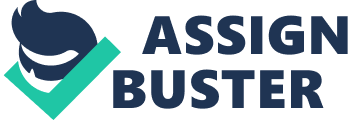 End of Chapter Solutions Corporate Finance 8th edition Ross, Westerfield, and Jaffe Updated 11-21-2006 CHAPTER 1 INTRODUCTION TO CORPORATE FINANCE Answers to Concept Questions 1. In the corporate form of ownership, the shareholders are the owners of the firm. The shareholders elect the directors of the corporation, who in turn appoint the firm’s management. This separation of ownership from control in the corporate form of organization is what causes agency problems to exist. Management may act in its own or someone else’s best interests, rather than those of the shareholders. If such events occur, they may contradict the goal of maximizing the share price of the equity of the firm. Such organizations frequently pursue social or political missions, so many different goals are conceivable. One goal that is often cited is revenue minimization; i. e. , provide whatever goods and services are offered at the lowest possible cost to society. A better approach might be to observe that even a not-for-profit business has equity. Thus, one answer is that the appropriate goal is to maximize the value of the equity. Presumably, the current stock value reflects the risk, timing, and magnitude of all future cash flows, both short-term and long-term. If this is correct, then the statement is false. An argument can be made either way. At the one extreme, we could argue that in a market economy, all of these things are priced. There is thus an optimal level of, for example, ethical and/or illegal behavior, and the framework of stock valuation explicitly includes these. At the other extreme, we could argue that these are non-economic phenomena and are best handled through the political process. A classic (and highly relevant) thought question that illustrates this debate goes something like this: “ A firm has estimated that the cost of improving the safety of one of its products is $30 million. However, the firm believes that improving the safety of the product will only save $20 million in product liability claims. What should the firm do? ” The goal will be the same, but the best course of action toward that goal may be different because of differing social, political, and economic institutions. The goal of management should be to maximize the share price for the current shareholders. If management believes that it can improve the profitability of the firm so that the share price will exceed $35, then they should fight the offer from the outside company. If management believes that this bidder or other unidentified bidders will actually pay more than $35 per share to acquire the company, then they should still fight the offer. However, if the current management cannot increase the value of the firm beyond the bid price, and no other higher bids come in, then management is not acting in the interests of the shareholders by fighting the offer. Since current managers often lose their jobs when the corporation is acquired, poorly monitored managers have an incentive to fight corporate takeovers in situations such as this. 2. 3. 4. 5. 6. B-2 7. SOLUTIONS We would expect agency problems to be less severe in other countries, primarily due to the relatively small percentage of individual ownership. Fewer individual owners should reduce the number of diverse opinions concerning corporate goals. The high percentage of institutional ownership might lead to a higher degree of agreement between owners and managers on decisions concerning risky projects. In addition, institutions may be better able to implement effective monitoring mechanisms on managers than can individual owners, based on the institutions’ deeper resources and experiences with their own management. The increase in institutional ownership of stock in the United States and the growing activism of these large shareholder groups may lead to a reduction in agency problems for U. S. corporations and a more efficient market for corporate control. However, this may not always be the case. If the managers of the mutual fund or ension plan are not concerned with the interests of the investors, the agency problem could potentially remain the same, or even increase since there is the possibility of agency problems between the fund and its investors. How much is too much? Who is worth more, Jack Welch or Tiger Woods? The simplest answer is that there is a market for executives just as there is for all types of labor. Executive compensation is the price that clears the market. The same is true for athletes and performers. Having said that, one aspect of executive compensation deserves comment. A primary reason executive compensation has grown so dramatically is that companies have increasingly moved to stock-based compensation. Such movement is obviously consistent with the attempt to better align stockholder and management interests. In recent years, stock prices have soared, so management has cleaned up. It is sometimes argued that much of this reward is simply due to rising stock prices in general, not managerial performance. Perhaps in the future, executive compensation will be designed to reward only differential performance, i. e. , stock price increases in excess of general market increases. 8. 9. 0. Maximizing the current share price is the same as maximizing the future share price at any future period. The value of a share of stock depends on all of the future cash flows of company. Another way to look at this is that, barring large cash payments to shareholders, the expected price of the stock must be higher in the future than it is today. Who would buy a stock for $100 today when the share price in one year is expected to be $80? CHAPTER 2 ACCOUNTING STATEMENTS, TAXES, AND CASH FLOW Answers to Concepts Review and Critical Thinking Questions 1. True. Every asset can be converted to cash at some price. However, when we are referring to a liquid asset, the added assumption that the asset can be converted cash at or near market value is important. The recognition and matching principles in financial accounting call for revenues, and the costs associated with producing those revenues, to be “ booked” when the revenue process is essentially complete, not necessarily when the cash is collected or bills are paid. Note that this way is not necessarily correct; it’s the way accountants have chosen to do it. The bottom line number shows the change in the cash balance on the balance sheet. As such, it is not a useful number for analyzing a company. The major difference is the treatment of interest expense. The accounting statement of cash flows treats interest as an operating cash flow, while the financial cash flows treat interest as a financing cash flow. The logic of the accounting statement of cash flows is that since interest appears on the income statement, which shows the operations for the period, it is an operating cash flow. In reality, interest is a financing expense, which results from the company’s choice of debt and equity. We will have more to say about this in a later chapter. When comparing the two cash flow statements, the financial statement of cash flows is a more appropriate measure of the company’s performance because of its treatment of interest. Market values can never be negative. Imagine a share of stock selling for ???$20. This would mean that if you placed an order for 100 shares, you would get the stock along with a check for $2, 000. How many shares do you want to buy? More generally, because of corporate and individual bankruptcy laws, net worth for a person or a corporation cannot be negative, implying that liabilities cannot exceed assets in market value. For a successful company that is rapidly expanding, for example, capital outlays will be large, possibly leading to negative cash flow from assets. In general, what matters is whether the money is spent wisely, not whether cash flow from assets is positive or negative. It’s probably not a good sign for an established company to have negative cash flow from assets, but it would be fairly ordinary for a start-up, so it depends. 2. 3. 4. 5. 6. 7. B-4 8. SOLUTIONS For example, if a company were to become more efficient in inventory management, the amount of inventory needed would decline. The same might be true if the company becomes better at collecting its receivables. In general, anything that leads to a decline in ending NWC relative to beginning would have this effect. Negative net capital spending would mean more long-lived assets were liquidated than purchased. If a company raises more money from selling stock than it pays in dividends in a particular period, its cash flow to stockholders will be negative. If a company borrows more than it pays in interest and principal, its cash flow to creditors will be negative. 9. 10. The adjustments discussed were purely accounting changes; they had no cash flow or market value consequences unless the new accounting information caused stockholders to revalue the derivatives. Solutions to Questions and Problems NOTE: All end-of-chapter problems were solved using a spreadsheet. Many problems require multiple steps. Due to space and readability constraints, when these intermediate steps are included in this solutions manual, rounding may appear to have occurred. However, the final answer for each problem is found without rounding during any step in the problem. Basic 1. To find owner’s equity, we must construct a balance sheet as follows: CA NFA TA Balance Sheet CL LTD OE $28, 000 TL & OE $5, 000 23, 000 $4, 300 13, 000 ?? $28, 000 We know that total liabilities and owner’s equity (TL & OE) must equal total assets of $28, 000. We also know that TL & OE is equal to current liabilities plus long-term debt plus owner’s equity, so owner’s equity is: OE = $28, 000 ??? 13, 000 ??? 4, 300 = $10, 700 NWC = CA ??? CL = $5, 000 ??? 4, 300 = $700 2. The income statement for the company is: Income Statement Sales Costs Depreciation EBIT Interest EBT Taxes (35%) Net income $527, 000 280, 000 38, 000 $209, 000 15, 000 $194, 000 67, 900 $126, 100 CHAPTER 2 B-5 One equation for net income is: Net income = Dividends + Addition to retained earnings Rearranging, we get: Addition to retained earnings = Net income ??? Dividends Addition to retained earnings = $126, 100 ??? 48, 000 Addition to retained earnings = $78, 100 3. To find the book value of current assets, we use: NWC = CA ??? CL. Rearranging to solve for current assets, we get: CA = NWC + CL = $900K + 2. 2M = $3. 1M The market value of current assets and fixed assets is given, so: Book value CA = $3. 1M Book value NFA = $4. 0M Book value assets = $3. 1M + 4. 0M = $7. 1M 4. Market value CA = $2. M Market value NFA = $3. 2M Market value assets = $2. 8M + 3. 2M = $6. 0M Taxes = 0. 15($50K) + 0. 25($25K) + 0. 34($25K) + 0. 39($273K ??? 100K) Taxes = $89, 720 The average tax rate is the total tax paid divided by net income, so: Average tax rate = $89, 720 / $273, 000 Average tax rate = 32. 86% The marginal tax rate is the tax rate on the next $1 of earnings, so the marginal tax rate = 39%. 5. To calculate OCF, we first need the income statement: Income Statement Sales Costs Depreciation EBIT Interest Taxable income Taxes (35%) Net income $13, 500 5, 400 1, 200 $6, 900 680 $6, 220 2, 177 $4, 043 OCF = EBIT + Depreciation ??? Taxes OCF = $6, 900 + 1, 200 ??? 2, 177 OCF = $5, 923 6. Net capital spending = NFAend ??? NFAbeg + Depreciation Net capital spending = $4, 700, 000 ??? 4, 200, 000 + 925, 000 Net capital spending = $1, 425, 000 B-6 7. SOLUTIONS The long-term debt account will increase by $8 million, the amount of the new long-term debt issue. Since the company sold 10 million new shares of stock with a $1 par value, the common stock account will increase by $10 million. The capital surplus account will increase by $16 million, the value of the new stock sold above its par value. Since the company had a net income of $7 million, and paid $4 million in dividends, the addition to retained earnings was $3 million, which will increase the accumulated retained earnings account. So, the new long-term debt and stockholders’ equity portion of the balance sheet will be: Long-term debt Total long-term debt Shareholders equity Preferred stock Common stock ($1 par value) Accumulated retained earnings Capital surplus Total equity Total Liabilities & Equity $ 68, 000, 000 $ 68, 000, 000 $ 18, 000, 000 35, 000, 000 92, 000, 000 65, 000, 000 $ 210, 000, 000 $ 278, 000, 000 8. Cash flow to creditors = Interest paid ??? Net new borrowing Cash flow to creditors = $340, 000 ??? (LTDend ??? LTDbeg) Cash flow to creditors = $340, 000 ??? ($3, 100, 000 ??? 2, 800, 000) Cash flow to creditors = $340, 000 ??? 300, 000 Cash flow to creditors = $40, 000 Cash flow to stockholders = Dividends paid ??? Net new equity Cash flow to stockholders = $600, 000 ??? [(Commonend + APISend) ??? (Commonbeg + APISbeg)] Cash flow to stockholders = $600, 000 ??? [($855, 000 + 7, 600, 000) ??? ($820, 000 + 6, 800, 000)] Cash flow to stockholders = $600, 000 ??? ($8, 455, 000 ??? 7, 620, 000) Cash flow to stockholders = ???$235, 000 Note, APIS is the additional paid-in surplus. . 10. Cash flow from assets = Cash flow to creditors + Cash flow to stockholders = $40, 000 ??? 235, 000 = ???$195, 000 = ???$195, 000 = OCF ??? Change in NWC ??? Net capital spending = OCF ??? (???$165, 000) ??? 760, 000 = ???$195, 000 + 165, 000 + 760, 000 = $730, 000 Cash flow from assets ???$195, 000 Operating cash flow Operating cash flow CHAPTER 2 B-7 Intermediate 11. a. The accounting statement of cash flows explains the change in cash during the year. The accounting statement of cash flows will be: Statement of cash flows Operations Net income Depreciation Changes in other current assets Total cash flow from operations Investing activities Acquisition of fixed assets Total cash flow from investing activities Financing activities Proceeds of long-term debt Current liabilities Dividends Total cash flow from financing activities Change in cash (on balance sheet) b. $125 75 (25) $175 $(175) $(175) $90 10 (65) $35 $35 Change in NWC = NWCend ??? NWCbeg = (CAend ??? CLend) ??? (CAbeg ??? CLbeg) = [($45 + 145) ??? 70] ??? [($10 + 120) ??? 60) = $120 ??? 70 = $50 To find the cash flow generated by the firm’s assets, we need the operating cash flow, and the capital spending. So, calculating each of these, we find: Operating cash flow Net income Depreciation Operating cash flow c. $125 75 $200 Note that we can calculate OCF in this manner since there are no taxes. B-8 SOLUTIONS Capital spending Ending fixed assets Beginning fixed assets Depreciation Capital spending $250 (150) 75 $175 Now we can calculate the cash flow generated by the firm’s assets, which is: Cash flow from assets Operating cash flow Capital spending Change in NWC Cash flow from assets $200 (175) (50) $(25) Notice that the accounting statement of cash flows shows a positive cash flow, but the financial cash flows show a negative cash flow. The cash flow generated by the firm’s assets is a better number for analyzing the firm’s performance. 12. With the information provided, the cash flows from the firm are the capital spending and the change in net working capital, so: Cash flows from the firm Capital spending Additions to NWC Cash flows from the firm $(3, 000) (1, 000) $(4, 000) And the cash flows to the investors of the firm are: Cash flows to investors of the firm Sale of short-term debt Sale of long-term debt Sale of common stock Dividends paid Cash flows to investors of the firm $(7, 000) (18, 000) (2, 000) 23, 000 $(4, 000) CHAPTER 2 B-9 13. a. The interest expense for the company is the amount of debt times the interest rate on the debt. So, the income statement for the company is: Income Statement Sales Cost of goods sold Selling costs Depreciation EBIT Interest Taxable income Taxes (35%) Net income b. $1, 000, 000 300, 000 200, 000 100, 000 $400, 000 100, 000 $300, 000 105, 000 $195, 000 And the operating cash flow is: OCF = EBIT + Depreciation ??? Taxes OCF = $400, 000 + 100, 000 ??? 105, 000 OCF = $395, 000 14. To find the OCF, we first calculate net income. Income Statement Sales $145, 000 Costs 86, 000 Depreciation 7, 000 Other expenses 4, 900 EBIT $47, 100 Interest 15, 000 Taxable income $32, 100 Taxes (40%) 12, 840 Net income $19, 260 Dividends Additions to RE a. $8, 700 $10, 560 OCF = EBIT + Depreciation ??? Taxes OCF = $47, 100 + 7, 000 ??? 12, 840 OCF = $41, 260 CFC = Interest ??? Net new LTD CFC = $15, 000 ??? (???$6, 500) CFC = $21, 500 Note that the net new long-term debt is negative because the company repaid part of its longterm debt. . c. CFS = Dividends ??? Net new equity CFS = $8, 700 ??? 6, 450 CFS = $2, 250 B-10 SOLUTIONS d. We know that CFA = CFC + CFS, so: CFA = $21, 500 + 2, 250 = $23, 750 CFA is also equal to OCF ??? Net capital spending ??? Change in NWC. We already know OCF. Net capital spending is equal to: Net capital spending = Increase in NFA + Depreciation Net capital spending = $5, 000 + 7, 000 Net capital spending = $12, 000 Now we can use: CFA = OCF ??? Net capital spending ??? Change in NWC $23, 750 = $41, 260 ??? 12, 000 ??? Change in NWC. Solving for the change in NWC gives $5, 510, meaning the company increased its NWC by $5, 510. 15. The solution to this question works the income statement backwards. Starting at the bottom: Net income = Dividends + Addition to ret. earnings Net income = $900 + 4, 500 Net income = $5, 400 Now, looking at the income statement: EBT ??? (EBT ? Tax rate) = Net income Recognize that EBT ? tax rate is simply the calculation for taxes. Solving this for EBT yields: EBT = NI / (1??? Tax rate) EBT = $5, 400 / 0. 5 EBT = $8, 308 Now we can calculate: EBIT = EBT + Interest EBIT = $8, 308 + 1, 600 EBIT = $9, 908 The last step is to use: EBIT = Sales ??? Costs ??? Depreciation $9, 908 = $29, 000 ??? 13, 000 ??? Depreciation Depreciation = $6, 092 Solving for depreciation, we find that depreciation = $6, 092 CHAPTER 2 B-11 16. The balance sheet for the company looks like this: Cash Accounts receivable Inventory Current assets Tangible net fixed assets Intangible net fixed assets Total assets Balance Sheet $175, 000 Accounts payable 140, 000 Notes payable 265, 000 Current liabilities $580, 000 Long-term ebt Total liabilities 2, 900, 000 720, 000 Common stock Accumulated ret. earnings $4, 200, 000 Total liab. & owners’ equity $430, 000 180, 000 $610, 000 1, 430, 000 $2, 040, 000 ?? 1, 240, 000 $4, 200, 000 Total liabilities and owners’ equity is: TL & OE = CL + LTD + Common stock Solving for this equation for equity gives us: Common stock = $4, 200, 000 ??? 1, 240, 000 ??? 2, 040, 000 Common stock = $920, 000 17. The market value of shareholders’ equity cannot be zero. A negative market value in this case would imply that the company would pay you to own the stock. The market value of shareholders’ equity can be stated as: Shareholders’ equity = Max [(TA ??? TL), 0]. So, if TA is $4, 300, equity is equal to $800, and if TA is $3, 200, equity is equal to $0. We should note here that while the market value of equity cannot be negative, the book value of shareholders’ equity can be negative. 18. a. Taxes Growth = 0. 15($50K) + 0. 25($25K) + 0. 34($10K) = $17, 150 Taxes Income = 0. 15($50K) + 0. 25($25K) + 0. 34($25K) + 0. 39($235K) + 0. 34($8. 65M) = $2, 890, 000 Each firm has a marginal tax rate of 34% on the next $10, 000 of taxable income, despite their different average tax rates, so both firms will pay an additional $3, 400 in taxes. Income Statement Sales $850, 000 COGS 630, 000 A&S expenses 120, 000 Depreciation 130, 000 EBIT ($30, 000) Interest 85, 000 Taxable income ($115, 000) Taxes (35%) 0 Net income ($115, 000) b. 19. a. B-12 SOLUTIONS b. OCF = EBIT + Depreciation ??? Taxes OCF = ($30, 000) + 130, 000 ??? 0 OCF = $100, 000 . Net income was negative because of the tax deductibility of depreciation and interest expense. However, the actual cash flow from operations was positive because depreciation is a non-cash expense and interest is a financing expense, not an operating expense. 20. A firm can still pay out dividends if net income is negative; it just has to be sure there is sufficient cash flow to make the dividend payments. Change in NWC = Net capital spending = Net new equity = 0. Given) Cash flow from assets = OCF ??? Change in NWC ??? Net capital spending Cash flow from assets = $100, 000 ??? 0 ??? 0 = $100, 000 Cash flow to stockholders = Dividends ??? Net new equity Cash flow to stockholders = $30, 000 ??? 0 = $30, 000 Cash flow to creditors = Cash flow from assets ??? Cash flow to stockholders Cash flow to creditors = $100, 000 ??? 30, 000 Cash flow to creditors = $70, 000 Cash flow to creditors is also: Cash flow to creditors = Interest ??? Net new LTD So: Net new LTD = Interest ??? Cash flow to creditors Net new LTD = $85, 000 ??? 70, 000 Net new LTD = $15, 000 21. . The income statement is: Income Statement Sales $12, 800 Cost of good sold 10, 400 Depreciation 1, 900 EBIT $ 500 Interest 450 Taxable income $ 50 Taxes (34%) 17 Net income $33 b. OCF = EBIT + Depreciation ??? Taxes OCF = $500 + 1, 900 ??? 17 OCF = $2, 383 CHAPTER 2 B-13 c. Change in NWC = NWCend ??? NWCbeg = (CAend ??? CLend) ??? (CAbeg ??? CLbeg) = ($3, 850 ??? 2, 100) ??? ($3, 200 ??? 1, 800) = $1, 750 ??? 1, 400 = $350 Net capital spending = NFAend ??? NFAbeg + Depreciation = $9, 700 ??? 9, 100 + 1, 900 = $2, 500 CFA = OCF ??? Change in NWC ??? Net capital spending = $2, 383 ??? 350 ??? 2, 500 = ???$467 The cash flow from assets can be positive or negative, since it represents whether the firm raised funds or distributed funds on a net basis. In this problem, even though net income and OCF are positive, the firm invested heavily in both fixed assets and net working capital; it had to raise a net $467 in funds from its stockholders and creditors to make these investments. d. Cash flow to creditors = Interest ??? Net new LTD = $450 ??? 0 = $450 Cash flow to stockholders = Cash flow from assets ??? Cash flow to creditors = ???$467 ??? 450 = ???$917 We can also calculate the cash flow to stockholders as: Cash flow to stockholders = Dividends ??? Net new equity Solving for net new equity, we get: Net new equity = $500 ??? (??? 917) = $1, 417 The firm had positive earnings in an accounting sense (NI > 0) and had positive cash flow from operations. The firm invested $350 in new net working capital and $2, 500 in new fixed assets. The firm had to raise $467 from its stakeholders to support this new investment. It accomplished this by raising $1, 417 in the form of new equity. After paying out $500 of this in the form of dividends to shareholders and $450 in the form of interest to creditors, $467 was left to meet the firm’s cash flow needs for investment. 22. a. Total assets 2006 = $650 + 2, 900 = $3, 550 Total liabilities 2006 = $265 + 1, 500 = $1, 765 Owners’ equity 2006 = $3, 550 ??? 1, 765 = $1, 785 Total assets 2007 = $705 + 3, 400 = $4, 105 Total liabilities 2007 = $290 + 1, 720 = $2, 010 Owners’ equity 2007 = $4, 105 ??? 2, 010 = $2, 095 B-14 SOLUTIONS b. NWC 2006 NWC 2007 Change in NWC = CA06 ??? CL06 = $650 ??? 265 = $385 = CA07 ??? CL07 = $705 ??? 290 = $415 = NWC07 ??? NWC065 = $415 ??? 385 = $30 c. We can calculate net capital spending as: Net capital spending = Net fixed assets 2007 ??? Net fixed assets 2006 + Depreciation Net capital spending = $3, 400 ??? 2, 900 + 800 Net capital spending = $1, 300 So, the company had a net capital spending cash flow of $1, 300. We also know that net capital spending is: Net capital spending = Fixed assets bought ??? Fixed assets sold $1, 300 = $1, 500 ??? Fixed assets sold Fixed assets sold = $1, 500 ??? 1, 300 = $200 To calculate the cash flow from assets, we must first calculate the operating cash flow. The operating cash flow is calculated as follows (you can also prepare a traditional income statement): EBIT = Sales ??? Costs ??? Depreciation EBIT = $8, 600 ??? 4, 150 ??? 800 EBIT = $3, 650 EBT = EBIT ??? Interest EBT = $3, 650 ??? 216 EBT = $3, 434 Taxes = EBT . 35 Taxes = $3, 434 . 5 Taxes = $1, 202 OCF = EBIT + Depreciation ??? Taxes OCF = $3, 650 + 800 ??? 1, 202 OCF = $3, 248 Cash flow from assets = OCF ??? Change in NWC ??? Net capital spending. Cash flow from assets = $3, 248 ??? 30 ??? 1, 300 Cash flow from assets = $1, 918 d. Net new borrowing = LTD07 ??? LTD06 Net new borrowing = $1, 720 ??? 1, 500 Net new borrowing = $220 Cash flow to creditors = Interest ??? Net new LTD Cash flow to creditors = $216 ??? 220 Cash flow to creditors = ???$4 Net new borrowing = $220 = Debt issued ??? Debt retired Debt retired = $300 ??? 220 = $80 CHAPTER 2 B-15 23. Cash Accounts receivable Inventory Current assets Net fixed assets Total assets Balance sheet as of Dec. 31, 2006 $2, 107 Accounts payable 2, 789 Notes payable 4, 959 Current liabilities $9, 855 Long-term debt Owners’ equity $17, 669 $27, 524 Total liab. & equity Balance sheet as of Dec. 31, 2007 $2, 155 Accounts payable 3, 142 Notes payable 5, 096 Current liabilities $10, 393 Long-term debt Owners’ equity $18, 091 $28, 484 Total liab. & equity $2, 213 407 $2, 620 $7, 056 $17, 848 $27, 524 Cash Accounts receivable Inventory Current assets Net fixed assets Total assets 2, 146 382 $2, 528 $8, 232 $17, 724 $28, 484 2006 Income Statement Sales $4, 018. 00 COGS 1, 382. 00 Other expenses 328. 00 Depreciation 577. 00 EBIT $1, 731. 00 Interest 269. 00 EBT $1, 462. 00 Taxes (34%) 497. 08 Net income $ 964. 92 Dividends Additions to RE $490. 00 $474. 92 2007 Income Statement Sales $4, 312. 00 COGS 1, 569. 00 Other expenses 274. 00 Depreciation 578. 00 EBIT $1, 891. 00 Interest 309. 00 EBT $1, 582. 00 Taxes (34%) 537. 88 Net income $1, 044. 12 Dividends Additions to RE $539. 00 $505. 12 24. OCF = EBIT + Depreciation ??? Taxes OCF = $1, 891 + 578 ??? 537. 88 OCF = $1, 931. 12 Change in NWC = NWCend ??? NWCbeg = (CA ??? CL) end ??? (CA ??? CL) beg Change in NWC = ($10, 393 ??? 2, 528) ??? ($9, 855 ??? 2, 620) Change in NWC = $7, 865 ??? 7, 235 = $630 Net capital spending = NFAend ??? NFAbeg + Depreciation Net capital spending = $18, 091 ??? 17, 669 + 578 Net capital spending = $1, 000 B-16 SOLUTIONS Cash flow from assets = OCF ??? Change in NWC ??? Net capital spending Cash flow from assets = $1, 931. 12 ??? 630 ??? 1, 000 Cash flow from assets = $301. 2 Cash flow to creditors = Interest ??? Net new LTD Net new LTD = LTDend ??? LTDbeg Cash flow to creditors = $309 ??? ($8, 232 ??? 7, 056) Cash flow to creditors = ???$867 Net new equity = Common stockend ??? Common stockbeg Common stock + Retained earnings = Total owners’ equity Net new equity = (OE ??? RE) end ??? (OE ??? RE) beg Net new equity = OEend ??? OEbeg + REbeg ??? REend REend = REbeg + Additions to RE Net new equity = OEend ??? OEbeg + REbeg ??? (REbeg + Additions to RE) = OEend ??? OEbeg ??? Additions to RE Net new equity = $17, 724 ??? 17, 848 ??? 505. 12 = ???$629. 12 Cash flow to stockholders = Dividends ??? Net new equity Cash flow to stockholders = $539 ??? (???$629. 2) Cash flow to stockholders = $1, 168. 12 As a check, cash flow from assets is $301. 12. Cash flow from assets = Cash flow from creditors + Cash flow to stockholders Cash flow from assets = ???$867 + 1, 168. 12 Cash flow from assets = $301. 12 Challenge 25. We will begin by calculating the operating cash flow. First, we need the EBIT, which can be calculated as: EBIT = Net income + Current taxes + Deferred taxes + Interest EBIT = $192 + 110 + 21 + 57 EBIT = $380 Now we can calculate the operating cash flow as: Operating cash flow Earnings before interest and taxes Depreciation Current taxes Operating cash flow 380 105 (110) $375 CHAPTER 2 B-17 The cash flow from assets is found in the investing activities portion of the accounting statement of cash flows, so: Cash flow from assets Acquisition of fixed assets Sale of fixed assets Capital spending $198 (25) $173 The net working capital cash flows are all found in the operations cash flow section of the accounting statement of cash flows. However, instead of calculating the net working capital cash flows as the change in net working capital, we must calculate each item individually. Doing so, we find: Net working capital cash flow Cash Accounts receivable Inventories Accounts payable Accrued expenses Notes payable Other NWC cash flow $140 31 (24) (19) 10 (6) (2) $130 Except for the interest expense and notes payable, the cash flow to creditors is found in the financing activities of the accounting statement of cash flows. The interest expense from the income statement is given, so: Cash flow to creditors Interest Retirement of debt Debt service Proceeds from sale of long-term debt Total 57 84 $141 (129) $12 And we can find the cash flow to stockholders in the financing section of the accounting statement of cash flows. The cash flow to stockholders was: Cash flow to stockholders Dividends Repurchase of stock Cash to stockholders Proceeds from new stock issue Total $94 15 $109 (49) $60 B-18 SOLUTIONS 26. Net capital spending = NFAend ??? NFAbeg + Depreciation = (NFAend ??? NFAbeg) + (Depreciation + ADbeg) ??? ADbeg = (NFAend ??? NFAbeg)+ ADend ??? ADbeg = (NFAend + ADend) ??? (NFAbeg + ADbeg) = FAend ??? FAbeg 27. a. The tax bubble causes average tax rates to catch up to marginal tax rates, thus eliminating the tax advantage of low marginal rates for high income corporations. Assuming a taxable income of $100, 000, the taxes will be: Taxes = 0. 15($50K) + 0. 25($25K) + 0. 34($25K) + 0. 39($235K) = $113. 9K Average tax rate = $113. 9K / $335K = 34% The marginal tax rate on the next dollar of income is 34 percent. For corporate taxable income levels of $335K to $10M, average tax rates are equal to marginal tax rates. Taxes = 0. 34($10M) + 0. 35($5M) + 0. 38($3. 33M) = $6, 416, 667 Average tax rate = $6, 416, 667 / $18, 333, 334 = 35% The marginal tax rate on the next dollar of income is 35 percent. For corporate taxable income levels over $18, 333, 334, average tax rates are again equal to marginal tax rates. c. Taxes X($100K) X X = 0. 34($200K) = $68K = 0. 15($50K) + 0. 25($25K) + 0. 34($25K) + X($100K); = $68K ??? 22. 25K = $45. 75K = $45. 75K / $100K = 45. 75% b. CHAPTER 3 LONG-TERM FINANCIAL PLANNING AND GROWTH Answers to Concepts Review and Critical Thinking Questions 1. Time trend analysis gives a picture of changes in the company’s financial situation over time. Comparing a firm to itself over time allows the financial manager to evaluate whether some aspects of the firm’s operations, finances, or investment activities have changed. Peer group analysis involves comparing the financial ratios and operating performance of a particular firm to a set of peer group firms in the same industry or line of business. Comparing a firm to its peers allows the financial manager to evaluate whether some aspects of the firm’s operations, finances, or investment activities are out of line with the norm, thereby providing some guidance on appropriate actions to take to adjust these ratios if appropriate. Both allow an investigation into what is different about a company from a financial perspective, but neither method gives an indication of whether the difference is positive or negative. For example, suppose a company’s current ratio is increasing over time. It could mean that the company had been facing liquidity problems in the past and is rectifying those problems, or it could mean the company has become less efficient in managing its current accounts. Similar arguments could be made for a peer group comparison. A company with a current ratio lower than its peers could be more efficient at managing its current accounts, or it could be facing liquidity problems. Neither analysis method tells us whether a ratio is good or bad, both simply show that something is different, and tells us where to look. If a company is growing by opening new stores, then presumably total revenues would be rising. Comparing total sales at two different points in time might be misleading. Same-store sales control for this by only looking at revenues of stores open within a specific period. The reason is that, ultimately, sales are the driving force behind a business. A firm’s assets, employees, and, in fact, just about every aspect of its operations and financing exist to directly or indirectly support sales. Put differently, a firm’s future need for things like capital assets, employees, inventory, and financing are determined by its future sales level. Two assumptions of the sustainable growth formula are that the company does not want to sell new equity, and that financial policy is fixed. If the company raises outside equity, or increases its debtequity ratio, it can grow at a higher rate than the sustainable growth rate. Of course, the company could also grow faster than its profit margin increases, if it changes its dividend policy by increasing the retention ratio, or its total asset turnover increases. 2. 3. 4. B-20 SOLUTIONS 5. The sustainable growth rate is greater than 20 percent, because at a 20 percent growth rate the negative EFN indicates that there is excess financing still available. If the firm is 100 percent equity financed, then the sustainable and internal growth rates are equal and the internal growth rate would be greater than 20 percent. However, when the firm has some debt, the internal growth rate is always less than the sustainable growth rate, so it is ambiguous whether the internal growth rate would be greater than or less than 20 percent. If the retention ratio is increased, the firm will have more internal funding sources available, and it will have to take on more debt to keep the debt/equity ratio constant, so the EFN will decline. Conversely, if the retention ratio is decreased, the EFN will rise. If the retention rate is zero, both the internal and sustainable growth rates are zero, and the EFN will rise to the change in total assets. . Common-size financial statements provide the financial manager with a ratio analysis of the company. The common-size income statement can show, for example, that cost of goods sold as a percentage of sales is increasing. The common-size balance sheet can show a firm’s increasing reliance on debt as a form of financing. Common-size statements of cash flows are not calculated for a simple reason: There is no possible denominator. It would reduce the external funds needed. If the company is not operating at full capacity, it would be able to increase sales without a commensurate increase in fixed assets. ROE is a better measure of the company’s performance. ROE shows the percentage return for the year earned on shareholder investment. Since the goal of a company is to maximize shareholder wealth, this ratio shows the company’s performance in achieving this goal over the period. The EBITD/Assets ratio shows the company’s operating performance before interest, taxes, and depreciation. This ratio would show how a company has controlled costs. While taxes are a cost, and depreciation and amortization can be considered costs, they are not as easily controlled by company management. Conversely, depreciation and amortization can be altered by accounting choices. This ratio only uses costs directly related to operations in the numerator. As such, it gives a better metric to measure management performance over a period than does ROA. 7. 8. 9. 10. Long-term liabilities and equity are investments made by investors in the company, either in the form of a loan or ownership. Return on investment is intended to measure the return the company earned from these investments. Return on investment will be higher than the return on assets for a company with current liabilities. To see this, realize that total assets must equal total debt and equity, and total debt and equity is equal to current liabilities plus long-term liabilities plus equity. So, return on investment could be calculated as net income divided by total assets minus current liabilities. 11. Presumably not, but, of course, if the product had been much less popular, then a similar fate would have awaited due to lack of sales. 12. Since customers did not pay until shipment, receivables rose. The firm’s NWC, but not its cash, increased. At the same time, costs were rising faster than cash revenues, so operating cash flow declined. The firm’s capital spending was also rising. Thus, all three components of cash flow from assets were negatively impacted. 13. Financing possibly could have been arranged if the company had taken quick enough action. Sometimes it becomes apparent that help is needed only when it is too late, again emphasizing the need for planning. CHAPTER 3 B-21 14. All three were important, but the lack of cash or, more generally, financial resources ultimately spelled doom. An inadequate cash resource is usually cited as the most common cause of small business failure. 5. Demanding cash upfront, increasing prices, subcontracting production, and improving financial resources via new owners or new sources of credit are some of the options. When orders exceed capacity, price increases may be especially beneficial. Solutions to Questions and Problems NOTE: All end-of-chapter problems were solved using a spreadsheet. Many problems require multiple steps. Due to space and readability constraints, when these intermediate steps are included in this solutions manual, rounding may appear to have occurred. However, the final answer for each problem is found without rounding during any step in the problem. Basic 1. ROE = (PM)(TAT)(EM) ROE = (. 085)(1. 30)(1. 75) = 19. 34% The equity multiplier is: EM = 1 + D/E EM = 1 + 1. 40 = 2. 40 One formula to calculate return on equity is: ROE = (ROA)(EM) ROE = . 087(2. 40) = 20. 88% ROE can also be calculated as: ROE = NI / TE So, net income is: NI = ROE(TE) NI = (. 2088)($520, 000) = $108, 576 3. This is a multi-step problem involving several ratios. The ratios given are all part of the Du Pont Identity. The only Du Pont Identity ratio not given is the profit margin. If we know the profit margin, we can find the net income since sales are given. So, we begin with the Du Pont Identity: ROE = 0. 16 = (PM)(TAT)(EM) = (PM)(S / TA)(1 + D/E) Solving the Du Pont Identity for profit margin, we get: PM = [(ROE)(TA)] / [(1 + D/E)(S)] PM = [(0. 16)($1, 185)] / [(1 + 1)( $2, 700)] = . 0351 2. B-22 SOLUTIONS Now that we have the profit margin, we can use this number and the given sales figure to solve for net income: PM = . 0351 = NI / S NI = . 0351($2, 700) = $94. 80 4. An increase of sales to $23, 040 is an increase of: Sales increase = ($23, 040 ??? 19, 200) / $19, 200 Sales increase = . 0 or 20% Assuming costs and assets increase proportionally, the pro forma financial statements will look like this: Pro forma income statement Sales $23, 040. 00 Costs 18, 660. 00 EBIT 4, 380. 00 Taxes (34%) 1, 489. 20 Net income $ 2, 890. 80 Assets Total Pro forma balance sheet $ 111, 600 Debt Equity $ 111, 600 Total $ 20, 400. 00 74, 334. 48 $ 94, 734. 48 The payout ratio is constant, so the dividends paid this year is the payout ratio from last year times net income, or: Dividends = ($963. 60 / $2, 409)($2, 890. 80) Dividends = $1, 156. 32 The addition to retained earnings s: Addition to retained earnings = $2, 890. 80 ??? 1, 156. 32 Addition to retained earnings = $1, 734. 48 And the new equity balance is: Equity = $72, 600 + 1, 734. 48 Equity = $74, 334. 48 So the EFN is: EFN = Total assets ??? Total liabilities and equity EFN = $111, 600 ??? 94, 734. 48 EFN = $16, 865. 52 CHAPTER 3 B-23 5. The maximum percentage sales increase is the sustainable growth rate. To calculate the sustainable growth rate, we first need to calculate the ROE, which is: ROE = NI / TE ROE = $12, 672 / $73, 000 ROE = . 1736 The plowback ratio, b, is one minus the payout ratio, so: b = 1 ??? . 30 b = . 0 Now we can use the sustainable growth rate equation to get: Sustainable growth rate = (ROE ? b) / [1 ??? (ROE ? b)] Sustainable growth rate = [. 1736(. 70)] / [1 ??? . 1736(. 70)] Sustainable growth rate = . 1383 or 13. 83% So, the maximum dollar increase in sales is: Maximum increase in sales = $54, 000(. 1383) Maximum increase in sales = $7, 469. 27 6. We need to calculate the retention ratio to calculate the sustainable growth rate. The retention ratio is: b = 1 ??? . 25 b = . 75 Now we can use the sustainable growth rate equation to get: Sustainable growth rate = (ROE ? b) / [1 ??? (ROE ? )] Sustainable growth rate = [. 19(. 75)] / [1 ??? . 19(. 75)] Sustainable growth rate = . 1662 or 16. 62% 7. We must first calculate the ROE using the Du Pont ratio to calculate the sustainable growth rate. The ROE is: ROE = (PM)(TAT)(EM) ROE = (. 076)(1. 40)(1. 50) ROE = 15. 96% The plowback ratio is one minus the dividend payout ratio, so: b = 1 ??? . 40 b = . 60 B-24 SOLUTIONS Now, we can use the sustainable growth rate equation to get: Sustainable growth rate = (ROE ? b) / [1 ??? (ROE ? b)] Sustainable growth rate = [. 1596(. 60)] / [1 ??? . 1596(. 60)] Sustainable growth rate = 10. 59% 8. An increase of sales to $5, 192 is an increase of: Sales increase = ($5, 192 ??? 4, 400) / $4, 400 Sales increase = . 18 or 18% Assuming costs and assets increase proportionally, the pro forma financial statements will look like this: Pro forma income statement Sales Costs Net income $ $ 5, 192 3, 168 2, 024 Assets Total Pro forma balance sheet $ 15, 812 $ 15, 812 Debt Equity Total 9, 100 6, 324 $ 15, 424 $ If no dividends are paid, the equity account will increase by the net income, so: Equity = $4, 300 + 2, 024 Equity = $6, 324 So the EFN is: EFN = Total assets ??? Total liabilities and equity EFN = $15, 812 ??? 15, 424 = $388 9. a. First, we need to calculate the current sales and change in sales. The current sales are next year’s sales divided by one plus the growth rate, so: Current sales = Next year’s sales / (1 + g) Current sales = $440, 000, 000 / (1 + . 10) Current sales = $400, 000, 000 And the change in sales is: Change in sales = $440, 000, 000 ??? 400, 000, 000 Change in sales = $40, 000, 000 CHAPTER 3 B-25 We can now complete the current balance sheet. The current assets, fixed assets, and short-term debt are calculated as a percentage of current sales. The long-term debt and par value of stock are given. The plug variable is the additions to retained earnings. So: Assets Current assets Liabilities and equity Short-term debt Long-term debt Common stock Accumulated retained earnings Total equity Total liabilities and equity $80, 000, 000 $60, 000, 000 $145, 000, 000 $60, 000, 000 375, 000, 000 $435, 000, 000 $640, 000, 000 Fixed assets 560, 000, 000 Total assets b. $640, 000, 000 We can use the equation from the text to answer this question. The assets/sales and debt/sales are the percentages given in the problem, so: EFN = Assets Debt ? Sales ??? ? Sales ??? (p ? Projected sales) ? (1 ??? d) Sales Sales EFN = (. 20 + 1. 40) ? $40, 000, 000 ??? (. 15 ? $40, 000, 000) ??? [(. 12 ? $440, 000, 000) ? (1 ??? . 40)] EFN = $26, 320, 000 c. The current assets, fixed assets, and short-term debt will all increase at the same percentage as sales. The long-term debt and common stock will remain constant. The accumulated retained earnings will increase by the addition to retained earnings for the year. We can calculate the addition to retained earnings for the year as: Net income = Profit margin ? Sales Net income = . 12($440, 000, 000) Net income = $52, 800, 000 The addition to retained earnings for the year will be the net income times one minus the dividend payout ratio, which is: Addition to retained earnings = Net income(1 ??? d) Addition to retained earnings = $52, 800, 000(1 ??? . 0) Addition to retained earnings = $31, 680, 000 So, the new accumulated retained earnings will be: Accumulated retained earnings = $375, 000, 000 + 31, 680, 000 Accumulated retained earnings = $406, 680, 000 B-26 SOLUTIONS The pro forma balance sheet will be: Assets Current assets Liabilities and equity Short-term debt Long-term debt Common stock Accumulated retained earnings Total equity Total liabilities and equity $88, 000, 000 $66, 000, 000 $145, 000, 000 $60, 000, 000 406, 680, 000 $466, 680, 000 $677, 680, 000 Fixed assets 616, 000, 000 Total assets The EFN is: $704, 000, 000 EFN = Total assets ??? Total liabilities and equity EFN = $704, 000, 000 ??? 677, 680, 000 EFN = $26, 320, 000 10. a. The sustainable growth is: Sustainable growth rate = ROE b 1 – ROE b where: b = Retention ratio = 1 ??? Payout ratio = . 65 So: Sustainable growth rate = . 0850 . 65 1 – . 0850 . 65 Sustainable growth rate = . 0585 or 5. 85% b. It is possible for the sustainable growth rate and the actual growth rate to differ. If any of the actual parameters in the sustainable growth rate equation differs from those used to compute the sustainable growth rate, the actual growth rate will differ from the sustainable growth rate. Since the sustainable growth rate includes ROE in the calculation, this also implies that changes in the profit margin, total asset turnover, or equity multiplier will affect the sustainable growth rate. The company can increase its growth rate by doing any of the following: Increase the debt-to-equity ratio by selling more debt or repurchasing stock Increase the profit margin, most likely by better controlling costs. Decrease its total assets/sales ratio; in other words, utilize its assets more efficiently. Reduce the dividend payout ratio. c. CHAPTER 3 B-27 Intermediate 11. The solution requires substituting two ratios into a third ratio. Rearranging D/TA: Firm A D / TA = . 60 (TA ??? E) / TA = . 60 (TA / TA) ??? (E / TA) = . 60 1 ??? (E / TA) = . 60 E / TA = . 40 E = . 40(TA) Rearranging ROA, we find: NI / TA = . 20 NI = . 20(TA) Firm B D / TA = . 40 (TA ??? E) / TA = . 40 (TA / TA) ??? (E / TA) = . 40 1 ??? (E / TA) = . 40 E / TA = . 60 E = . 60(TA) NI / TA = . 30 NI = . 30(TA) Since ROE = NI / E, we can substitute the above equations into the ROE formula, which yields: ROE = . 20(TA) / . 40(TA) = . 20 / . 40 = 50% 12. PM = NI / S = ???? 13, 156 / ? 147, 318 = ??? 8. 93% ROE = . 0(TA) / . 60 (TA) = . 30 / . 60 = 50% As long as both net income and sales are measured in the same currency, there is no problem; in fact, except for some market value ratios like EPS and BVPS, none of the financial ratios discussed in the text are measured in terms of currency. This is one reason why financial ratio analysis is widely used in international finance to compare the business operations of firms and/or divisions across national economic borders. The net income in dollars is: NI = PM ? Sales NI = ??? 0. 0893($267, 661) = ???$23, 903 13. a. The equation for external funds needed is: EFN = Assets Sales ? Sales ??? Debt Sales ? Sales ??? (PM ? Projected sales) ? (1 ??? d) where: Assets/Sales = $31, 000, 000/$38, 000, 000 = 0. 82 Sales = Current sales ? Sales growth rate = $38, 000, 000(. 20) = $7, 600, 000 Debt/Sales = $8, 000, 000/$38, 000, 000 = . 2105 p = Net income/Sales = $2, 990, 000/$38, 000, 000 = . 0787 Projected sales = Current sales ? (1 + Sales growth rate) = $38, 000, 000(1 + . 20) = $45, 600, 000 d = Dividends/Net income = $1, 196, 000/$2, 990, 000 = . 40 so: EFN = (. 82 ? $7, 600, 000) ??? (. 2105 ? $7, 600, 000) ??? (. 0787 ? $45, 600, 000) ? (1 ??? . 40) EFN = $2, 447, 200 B-28 SOLUTIONS b. The current assets, fixed assets, and short-term debt will all increase at the same percentage as sales. The long-term debt and common stock will remain constant. The accumulated retained earnings will increase by the addition to retained earnings for the year. We can calculate the addition to retained earnings for the year as: Net income = Profit margin ? Sales Net income = . 0787($45, 600, 000) Net income = $3, 588, 000 The addition to retained earnings for the year will be the net income times one minus the dividend payout ratio, which is: Addition to retained earnings = Net income(1 ??? d) Addition to retained earnings = $3, 588, 000(1 ??? . 0) Addition to retained earnings = $2, 152, 800 So, the new accumulated retained earnings will be: Accumulated retained earnings = $13, 000, 000 + 2, 152, 800 Accumulated retained earnings = $15, 152, 800 The pro forma balance sheet will be: Assets Current assets Liabilities and equity Short-term debt Long-term debt Common stock Accumulated retained earnings Total equity Total liabilities and equity $10, 800, 000 $9, 600, 000 $6, 000, 000 $4, 000, 000 15, 152, 800 $19, 152, 800 $34, 752, 800 Fixed assets 26, 400, 000 Total assets The EFN is: $37, 200, 000 EFN = Total assets ??? Total liabilities and equity EFN = $37, 200, 000 ??? 34, 752, 800 EFN = $2, 447, 200 CHAPTER 3 B-29 c. The sustainable growth is: Sustainable growth rate = where: ROE = Net income/Total equity = $2, 990, 000/$17, 000, 000 = . 1759 b = Retention ratio = Retained earnings/Net income = $1, 794, 000/$2, 990, 000 = . 60 So: Sustainable growth rate = . 1759 . 60 1 – . 1759 . 60 Sustainable growth rate = . 1180 or 11. 80% ROE b 1 – ROE b d. The company cannot just cut its dividends to achieve the forecast growth rate. As shown below, even with a zero dividend policy, the EFN will still be $1, 012, 000. Assets Current assets Liabilities and equity Short-term debt Long-term debt Common stock Accumulated retained earnings Total equity Total liabilities and equity $10, 800, 000 $9, 600, 000 $6, 000, 000 $4, 000, 000 16, 588, 000 $20, 588, 000 $36, 188, 000 Fixed assets 26, 400, 000 Total assets The EFN is: $37, 200, 000 EFN = Total assets ??? Total liabilities and equity EFN = $37, 200, 000 ??? 36, 188, 000 EFN = $1, 012, 000 The company does have several alternatives. It can increase its asset utilization and/or its profit margin. The company could also increase the debt in its capital structure. This will decrease the equity account, thereby increasing ROE. 14. This is a multi-step problem involving several ratios. It is often easier to look backward to determine where to start. We need receivables turnover to find days’ sales in receivables. To calculate receivables turnover, we need credit sales, and to find credit sales, we need total sales. Since we are given the profit margin and net income, we can use these to calculate total sales as: PM = 0. 086 = NI / Sales = $173, 000 / Sales; Sales = $2, 011, 628 Credit sales are 75 percent of total sales, so: Credit sales = $2, 011, 628(0. 75) = $1, 508, 721 B-30 SOLUTIONS Now we can find receivables turnover by: Receivables turnover = Sales / Accounts receivable = $1, 508, 721 / $143, 200 = 10. 54 times Days’ sales in receivables = 365 days / Receivables turnover = 365 / 10. 54 = 34. 64 days 15. The solution to this problem requires a number of steps. First, remember that CA + NFA = TA. So, if we find the CA and the TA, we can solve for NFA. Using the numbers given for the current ratio and the current liabilities, we solve for CA: CR = CA / CL CA = CR(CL) = 1. 20($850) = $1, 020 To find the total assets, we must first find the total debt and equity from the information given. So, we find the net income using the profit margin: PM = NI / Sales NI = Profit margin ? Sales = . 095($4, 310) = $409. 45 We now use the net income figure as an input into ROE to find the total equity: ROE = NI / TE TE = NI / ROE = $409. 45 / . 215 = $1, 904. 42 Next, we need to find the long-term debt. The long-term debt ratio is: Long-term debt ratio = 0. 70 = LTD / (LTD + TE) Inverting both sides gives: 1 / 0. 70 = (LTD + TE) / LTD = 1 + (TE / LTD) Substituting the total equity into the equation and solving for long-term debt gives the following: 1 + $1, 904. 42 / LTD = 1. 429 LTD = $1, 904. 2 / . 429 = $4, 443. 64 Now, we can find the total debt of the company: TD = CL + LTD = $850 + 4, 443. 64 = $5, 293. 64 And, with the total debt, we can find the TD&E, which is equal to TA: TA = TD + TE = $5, 293. 64 + 1, 904. 42 = $7, 198. 06 And finally, we are ready to solve the balance sheet identity as: NFA = TA ??? CA = $7, 198. 06 ??? 1, 020 = $6, 178. 06 CHAPTER 3 B-31 16. This problem requires you to work backward through the income statement. First, recognize that Net income = (1 ??? tC)EBT. Plugging in the numbers given and solving for EBT, we get: EBT = $7, 850 / 0. 66 = $11, 893. 4 Now, we can add interest to EBIT to get EBIT as follows: EBIT = EBT + Interest paid = $11, 893. 94 + 2, 108 = $14, 001. 94 To get EBITD (earnings before interest, taxes, and depreciation), the numerator in the cash coverage ratio, add depreciation to EBIT: EBITD = EBIT + Depreciation = $14, 001. 94 + 1, 687 = $15, 688. 94 Now, simply plug the numbers into the cash coverage ratio and calculate: Cash coverage ratio = EBITD / Interest = $15, 688. 94 / $2, 108 = 7. 44 times 17. The only ratio given which includes cost of goods sold is the inventory turnover ratio, so it is the last ratio used. Since current liabilities are given, we start with the current ratio: Current ratio = 3. 3 = CA / CL = CA / $340, 000 CA = $1, 122, 000 Using the quick ratio, we solve for inventory: Quick ratio = 1. 8 = (CA ??? Inventory) / CL = ($1, 122, 000 ??? Inventory) / $340, 000 Inventory = CA ??? (Quick ratio ? CL) Inventory = $1, 122, 000 ??? (1. 8 ? $340, 000) Inventory = $510, 000 Inventory turnover = 4. 2 = COGS / Inventory = COGS / $510, 000 COGS = $2, 142, 000 B-32 SOLUTIONS 18. 2005 Assets Current assets Cash Accounts receivable Inventory Total Fixed assets Net plant and equipment Total assets $ 10, 168 27, 145 59, 324 $ 96, 637 304, 165 $400, 802 Common size 2. 54% 6. 77% 14. 80% 24. 11% 75. 89% 100% 2006 $ 10, 683 28, 613 64, 853 $104, 419 347, 168 $451, 317 Common Commonsize base year 2. 37% 6. 34% 14. 37% 23. 08% 76. 92% 100% 1. 0506 1. 0541 1. 0932 1. 0777 1. 1414 1. 1260 Liabilities and Owners’ Equity Current liabilities Accounts payable $ 73, 185 Notes payable 39, 125 Total $112, 310 Long-term debt $ 50, 000 Owners’ equity Common stock & paid-in surplus $ 80, 000 Accumulated retained earnings 158, 492 Total $238, 492 Total liabilities and owners’ equity $400, 802 18. 26% 9. 76% 28. 02% 12. 47% 19. 6% 39. 54% 59. 50% 100% $ 59, 309 48, 168 $107, 477 $ 62, 000 $ 80, 000 201, 840 $281, 840 $451, 317 13. 14% 10. 67% 23. 81% 13. 74% 17. 73% 44. 72% 62. 45% 100% 0. 8104 1. 2311 0. 9570 1. 2400 1. 0000 1. 2735 1. 1818 1. 1260 The common-size balance sheet answers are found by dividing each category by total assets. For example, the cash percentage for 2005 is: $10, 168 / $400, 802 = . 0254 or 2. 54% This means that cash is 2. 54% of total assets. The common-base year answers are found by dividing each category value for 2006 by the same category value for 2005. For example, the cash common-base year number is found by: $10, 683 / $10, 168 = 1. 0506 19. To determine full capacity sales, we divide the current sales by the capacity the company is currently using, so: Full capacity sales = $510, 000 / . 85 Full capacity sales = $600, 000 So, the dollar growth rate in sales is: Sales growth = $600, 000 ??? 510, 000 Sales growth = $90, 000 CHAPTER 3 B-33 20. To find the new level of fixed assets, we need to find the current percentage of fixed assets to full capacity sales. Doing so, we find: Fixed assets / Full capacity sales = $415, 000 / $600, 000 Fixed assets / Full capacity sales = . 6917 Next, we calculate the total dollar amount of fixed assets needed at the new sales figure. Total fixed assets = . 6917($680, 000) Total fixed assets = $470, 333. 33 The new fixed assets necessary is the total fixed assets at the new sales figure minus the current level of fixed assets. New fixed assets = $470, 333. 33 ??? 415, 000 New fixed assets = $55, 333. 33 21. Assuming costs vary with sales and a 20 percent increase in sales, the pro forma income statement will look like this: MOOSE TOURS INC. Pro Forma Income Statement Sales $ 1, 086, 000 Costs 852, 000 Other expenses 14, 400 EBIT $ 219, 600 Interest 19, 700 Taxable income $ 199, 900 Taxes(35%) 69, 965 Net income $ 129, 935 The payout ratio is constant, so the dividends paid this year is the payout ratio from last year times net income, or: Dividends = ($42, 458/$106, 145)($129, 935) Dividends = $51, 974 And the addition to retained earnings will be: Addition to retained earnings = $129, 935 ??? 51, 974 Addition to retained earnings = $77, 961 The new ccumulated retained earnings on the pro forma balance sheet will be: New accumulated retained earnings = $257, 000 + 77, 961 New accumulated retained earnings = $334, 961 B-34 SOLUTIONS The pro forma balance sheet will look like this: MOOSE TOURS INC. Pro Forma Balance Sheet Assets Current assets Cash Accounts receivable Inventory Total Fixed assets Net plant and equipment $ $ 30, 000 51, 600 91, 200 172, 800 436, 800 Liabilities and Owners’ Equity Current liabilities Accounts payable Notes payable Total Long-term debt Owners’ equity Common stock and paid-in surplus Retained earnings Total Total liabilities and owners’ equity $ $ 78, 000 9, 000 87, 000 156, 000 $ $ $ 21, 000 334, 961 355, 961 598, 961 Total assets So, the EFN is: $ 609, 600 EFN = Total assets ??? Total liabilities and equity EFN = $609, 600 ??? 598, 961 EFN = $10, 639 22. First, we need to calculate full capacity sales, which is: Full capacity sales = $905, 000 / . 80 Full capacity sales = $1, 131, 250 The capital intensity ratio at full capacity sales is: Capital intensity ratio = Fixed assets / Full capacity sales Capital intensity ratio = $364, 000 / $1, 131, 250 Capital intensity ratio = . 32177 The fixed assets required at full capacity sales is the capital intensity ratio times the projected sales level: Total fixed assets = . 2177($1, 086, 000) = $349, 440 So, EFN is: EFN = ($172, 800 + 349, 440) ??? $598, 961 = ???$76, 721 Note that this solution assumes that fixed assets are decreased (sold) so the company has a 100 percent fixed asset utilization. If we assume fixed assets are not sold, the answer becomes: EFN = ($172, 800 + 364, 000) ??? $598, 961 = ???$62, 161 CHAPTER 3 B-35 23. The D/E ratio of the company is: D/E = ($156, 000 + 74, 000) / $278, 000 D/E = . 82734 So the new total debt amount will be: New total debt = . 82734($355, 961) New total debt = $294, 500. 11 So, the EFN is: EFN = $609, 600 ??? ($294, 500. 11 + 355, 961) = ???$40, 861. 1 An interpretation of the answer is not that the company has a negative EFN. Looking back at Problem 21, we see that for the same sales growth, the EFN is $10, 639. The negative number in this case means the company has too much capital. There are two possible solutions. First, the company can put the excess funds in cash, which has the effect of changing the current asset growth rate. Second, the company can use the excess funds to repurchase debt and equity. To maintain the current capital structure, the repurchase must be in the same proportion as the current capital structure. Challenge 24. The pro forma income statements for all three growth rates will be: Sales Costs Other expenses EBIT Interest Taxable income Taxes (35%) Net income Dividends Add to RE MOOSE TOURS INC. Pro Forma Income Statement 15 % Sales 20% Sales Growth Growth $1, 040, 750 $1, 086, 000 816, 500 852, 000 13, 800 14, 400 $ 210, 450 $ 219, 600 19, 700 19, 700 $ 190, 750 $ 199, 900 66, 763 69, 965 $ 123, 988 $ 129, 935 $ 49, 595 74, 393 $ 51, 974 77, 961 25% Sales Growth $1, 131, 250 887, 500 15, 000 $ 228, 750 19, 700 $ 209, 050 73, 168 $ 135, 883 $ 54, 353 81, 530 We will calculate the EFN for the 15 percent growth rate first. Assuming the payout ratio is constant, the dividends paid will be: Dividends = ($42, 458/$106, 145)($123, 988) Dividends = $49, 595 B-36 SOLUTIONS And the addition to retained earnings will be: Addition to retained earnings = $123, 988 ??? 49, 595 Addition to retained earnings = $74, 393 The new accumulated retained earnings on the pro forma balance sheet will be: New accumulated retained earnings = $257, 000 + 74, 393 New accumulated retained earnings = $331, 393 The pro forma balance sheet will look like this: 15% Sales Growth: MOOSE TOURS INC. Pro Forma Balance Sheet Assets Current assets Cash Accounts receivable Inventory Total Fixed assets Net plant and equipment $ $ 28, 750 49, 450 87, 400 165, 600 418, 600 Liabilities and Owners’ Equity Current liabilities Accounts payable Notes payable Total Long-term debt Owners’ equity Common stock and paid-in surplus Retained earnings Total Total liabilities and owners’ equity $ $ 74, 750 9, 000 83, 750 156, 000 $ $ $ 21, 000 331, 393 352, 393 592, 143 Total assets So, the EFN is: $ 584, 200 EFN = Total assets ??? Total liabilities and equity EFN = $584, 200 ??? 592, 143 EFN = ???$7, 943 At a 20 percent growth rate, and assuming the payout ratio is constant, the dividends paid will be: Dividends = ($42, 458/$106, 145)($129, 935) Dividends = $51, 974 And the addition to retained earnings will be: Addition to retained earnings = $129, 935 ??? 51, 974 Addition to retained earnings = $77, 961 CHAPTER 3 B-37 The new accumulated retained earnings on the pro forma balance sheet will be: New accumulated retained earnings = $257, 000 + 77, 961 New accumulated retained earnings = $334, 961 The pro forma balance sheet will look like this: 20% Sales Growth: MOOSE TOURS INC. Pro Forma Balance Sheet Assets Current assets Cash Accounts receivable Inventory Total Fixed assets Net plant and equipment $ $ 30, 000 51, 600 91, 200 172, 800 436, 800 Liabilities and Owners’ Equity Current liabilities Accounts payable Notes payable Total Long-term debt Owners’ equity Common stock and paid-in surplus Retained earnings Total Total liabilities and owners’ equity $ $ 78, 000 9, 000 87, 000 156, 000 $ $ $ 21, 000 334, 961 355, 961 598, 961 Total assets So, the EFN is: $ 609, 600 EFN = Total assets ??? Total liabilities and equity EFN = $609, 600 ??? 598, 961 EFN = $10, 639 At a 25 percent growth rate, and assuming the payout ratio is constant, the dividends paid will be: Dividends = ($42, 458/$106, 145)($135, 883) Dividends = $54, 353 And the addition to retained earnings will be: Addition to retained earnings = $135, 883 ??? 54, 353 Addition to retained earnings = $81, 530 The new accumulated retained earnings on the pro forma balance sheet will be: New accumulated retained earnings = $257, 000 + 81, 530 New accumulated retained earnings = $338, 530 B-38 SOLUTIONS The pro forma balance sheet will look like this: 25% Sales Growth: MOOSE TOURS INC. Pro Forma Balance Sheet Assets Current assets Cash Accounts receivable Inventory Total Fixed assets Net plant and equipment $ $ 31, 250 53, 750 95, 000 180, 000 455, 000 Liabilities and Owners’ Equity Current liabilities Accounts payable Notes payable Total Long-term debt Owners’ equity Common stock and paid-in surplus Retained earnings Total Total liabilities and owners’ equity $ $ 81, 250 9, 000 90, 250 156, 000 $ $ $ 21, 000 338, 530 359, 530 605, 780 Total assets So, the EFN is: $ 635, 000 EFN = Total assets ??? Total liabilities and equity EFN = $635, 000 ??? 605, 780 EFN = $29, 221 25. The pro forma income statements for all three growth rates will be: Sales Costs Other expenses EBIT Interest Taxable income Taxes (35%) Net income Dividends Add to RE MOOSE TOURS INC. Pro Forma Income Statement 20% Sales 30% Sales Growth Growth $1, 086, 000 $1, 176, 500 852, 000 923, 000 15, 600 14, 400 $ 219, 600 $ 237, 900 19, 700 19, 700 $ 199, 900 $ 218, 200 69, 965 76, 370 $ 129, 935 $ 141, 830 $ 51, 974 77, 961 $ 56, 732 85, 098 35% Sales Growth $1, 221, 750 958, 500 16, 200 $ 247, 050 19, 700 $ 227, 350 79, 573 $ 147, 778 $ 59, 111 88, 667 CHAPTER 3 B-39 Under the sustainable growth rate assumption, the company aintains a constant debt-equity ratio. The D/E ratio of the company is: D/E = ($156, 000 + 74, 000) / $278, 000 D/E = . 82734 At a 20 percent growth rate, and assuming the payout ratio is constant, the dividends paid will be: Dividends = ($42, 458/$106, 145)($129, 935) Dividends = $51, 974 And the addition to retained earnings will be: Addition to retained earnings = $129, 935 ??? 51, 974 Addition to retained earnings = $77, 961 The total equity on the pro forma balance sheet will be: New total equity = $21, 000 + 257, 000 + 77, 961 New total equity = $355, 961 The new total debt will be: New total debt = . 2734($355, 961) New total debt = $294, 500 So, the new long-term debt will be the new total debt minus the new short-term debt, or: New long-term debt = $294, 500 ??? 87, 000 New long-term debt = $207, 500 B-40 SOLUTIONS The pro forma balance sheet will look like this: Sales growth rate = 20% and Debt/Equity ratio = . 82734: MOOSE TOURS INC. Pro Forma Balance Sheet Assets Current assets Cash Accounts receivable Inventory Total Fixed assets Net plant and equipment $ $ 30, 000 51, 600 91, 200 172, 800 436, 800 Liabilities and Owners’ Equity Current liabilities Accounts payable Notes payable Total Long-term debt Owners’ equity Common stock and paid-in surplus Retained earnings Total Total liabilities and owners’ equity $ $ 78, 000 9, 000 87, 000 207, 500 $ $ $ 21, 000 334, 961 355, 961 650, 461 Total assets So, the EFN is: $ 609, 600 EFN = Total assets ??? Total liabilities and equity EFN = $609, 600 ??? 650, 461 EFN = ???$40, 861 At a 30 percent growth rate, and assuming the payout ratio is constant, the dividends paid will be: Dividends = ($42, 458/$106, 145)($141, 830) Dividends = $56, 732 And the addition to retained earnings will be: Addition to retained earnings = $141, 830 ??? 56, 732 Addition to retained earnings = $85, 098 The new total equity on the pro forma balance sheet will be: New total equity = $21, 000 + 257, 000 + 85, 098 New total equity = $363, 098 The new total debt will be: New total debt = . 2734($363, 098) New tota 